Prije nego odemo na praznike odmoriti od matematike, idemo još malo ponoviti što smo naučili Riješi listić ispod.Prolistaj udžbenik od 95. do 123. stranice i riješi ono što nisi. Ako ti je nešto teško ili previše- ostavi prazno. 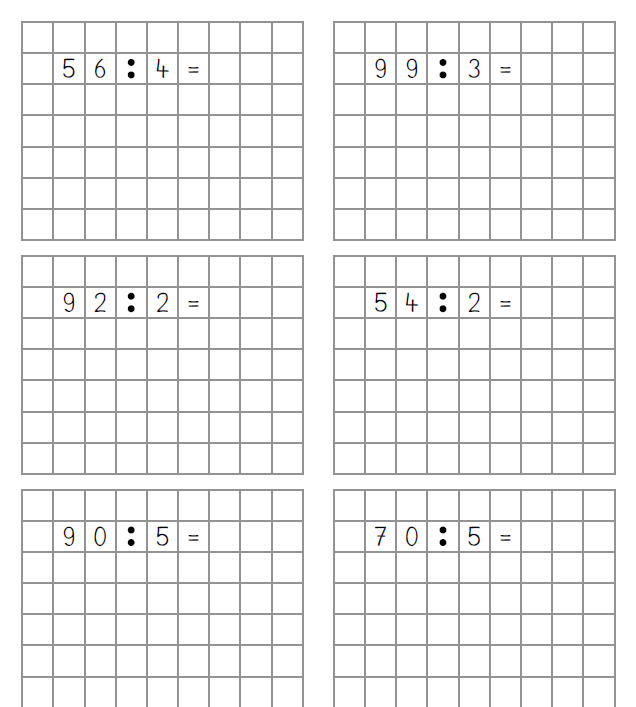 